CNRK Design-A-Trip Request FromName:							Command:					Email:							POC Phone number:				Date (1st Choice):  					Date (2nd Choice):  				Desired start time/length of tour: ____________	Desired end time/length of tour: ____________Number of People: 					Tour Guide		OR	Self-Guided	Pick up Location: 					Drop off location:				Desired trip/ elements:																																																																																	Include Transportation in the price		OR	Have own transportation		Include Tickets in the price			OR	Buy tickets on own			Include Lodging in the price			OR	Reserved own lodging		Special Notes, Dietary Needs, Restrictions:																																					

Please email completed form to Chinhae Community Recreation at MWRChinhaeRecreation@us.navy.mil or drop off form to Chinhae Community Recreation, Bldg. 711 – 3rd Floor or Busan MWR 5th floor Sky Biz.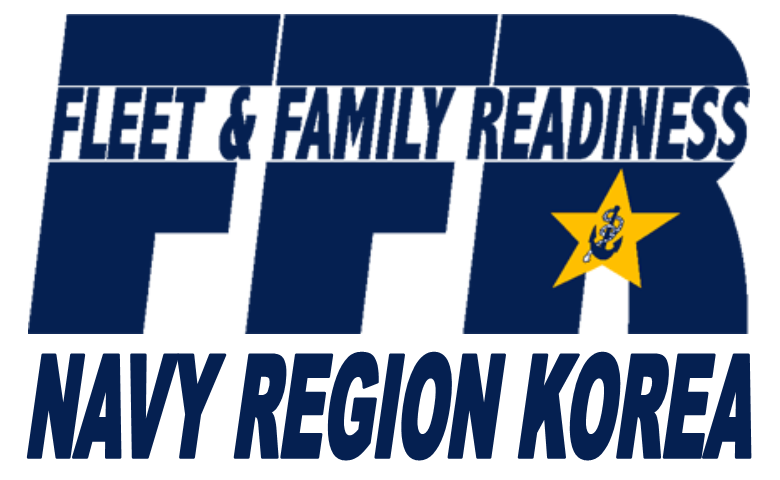 